Publicado en  el 10/09/2014 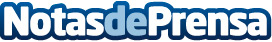 Nuevos motores Opel 2.0 CDTI: La nueva generación del potente diesel debuta en París  La nueva generación de motores 2.0 turbo diesel de Opel llega al mercado cumpliendo las máximas exigencias en cuando a potencia, par motor, bajas emisiones y menor consumo, todo ello con un refinamiento sobresaliente. Este motor hará su debut en los modelos Insignia y Zafira Tourer en el “Mondial de l’Automobile 2014” de París (del 4 al 19 de octubre).Datos de contacto:OPELNota de prensa publicada en: https://www.notasdeprensa.es/nuevos-motores-opel-2-0-cdti-la-nueva_1 Categorias: Automovilismo Industria Automotriz http://www.notasdeprensa.es